português – interpretação de texto – parte 2FAREMOS ESSA ATIVIDADE ONLINECARA DE LEÃO, TAMANHO DE ESQUILODe todos os animais brasileiros ameaçados de extinção, ele é o que mais chama a atenção internacional. É o símbolo da conservação do meio ambiente no país. Outra dica: a sua juba é de leão, mas o tamanho de esquilo. Já sabe quem é?  O mico-leão é um animal encontrado somente no Brasil, em regiões de Mata Atlântica. Faz parte do grupo dos primatas, o mesmo dos macacos. Mas é bem menor que seus primos – o adulto mede cerca de 60 cm da cabeça até a ponta da cauda, pesando entre 360 e 710 gramas, enquanto o filhote geralmente pesa em torno de 60 gramas.  Os micos-leões têm o pelo dourado ou preto. Possuem garras que são usadas para cavar e procurar raízes e insetos, mas eles também comem frutas, gomas de árvores, ovos e pequenos animais, como pássaros e lagartos. Na natureza, vivem, em média, de oito a quinze anos. Em cativeiro, no entanto, podem chegar a 30 anos de idade! Como animais territorialistas, os micos-leões andam em grupos de quatro a seis indivíduos, que escolhem uma parte da floresta para viver e defendem essa área da invasão de outros grupos. Ao cair da tarde, gostam de se refugiar em ocos de árvores ou em emaranhados de cipós e bromélias – hora de dormir!  A época de reprodução ocorre uma ou duas vezes por ano: o primeiro período vai de setembro a novembro e o segundo de janeiro a março. A gravidez da fêmea dura pouco mais de quatro meses, e a cada gestação nascem de um a três filhotes. O recém-nascido é cuidado tanto pela mãe quanto pelo pai. Para se proteger dos seus predadores, os micos-leões se comunicam uns com os outros emitindo sons específicos, que indicam a presença de onças, cobras, gaviões e outras aves de rapina (caçadoras). Mas a maior ameaça à sobrevivência deles tem sido, mesmo, o bicho-homem. Em “Cara de leão, tamanho de esquilo”, a que bicho a autora se refere?__________________________________________________________________________________________________________________________Na passagem “O mico-leão é um animal encontrado somente no Brasil, em regiões de Mata Atlântica.”, o termo grifado quer dizer:(     ) “principalmente”. (     ) “exclusivamente”. (     ) “exponencialmente”. Na parte “[...] mas eles também comem frutas, gomas de árvores, ovos e pequenos animais, como pássaros e lagartos.”, a palavra “como” introduz:(     ) exemplos de pequenos animais que os micos-leões comem. (     ) uma suposição sobre pequenos animais que os micos-leões comem. (     ) uma comparação entre os pequenos animais que os micos-leões comem. A autora do texto conta um hábito dos micos-leões no fragmento:(     ) “Os micos-leões têm o pelo dourado ou preto.”(     ) “Na natureza, vivem, em média, de oito a quinze anos.”(    ) “[...] gostam de se refugiar em ocos de árvores ou em emaranhados de cipós [...]” Na frase “[...] escolhem uma parte da floresta para viver e defendem essa área da invasão [...]”, os verbos grifados expressam:(     ) ações dos grupos de micos-leões. (     ) estados dos grupos de micos-leões. (     ) características dos grupos de micos-leões.  Segundo o texto, os micos-leões são territorialistas. O que significa isso?___________________________________________________________________________________________________________________________________________________________________________________________________________ No trecho “Para se proteger dos seus predadores, os micos-leões se comunicam uns com os outros emitindo sons específicos [...]”, a parte destacada indica:(     ) o tempo da comunicação com sons específicos entre os micos-leões.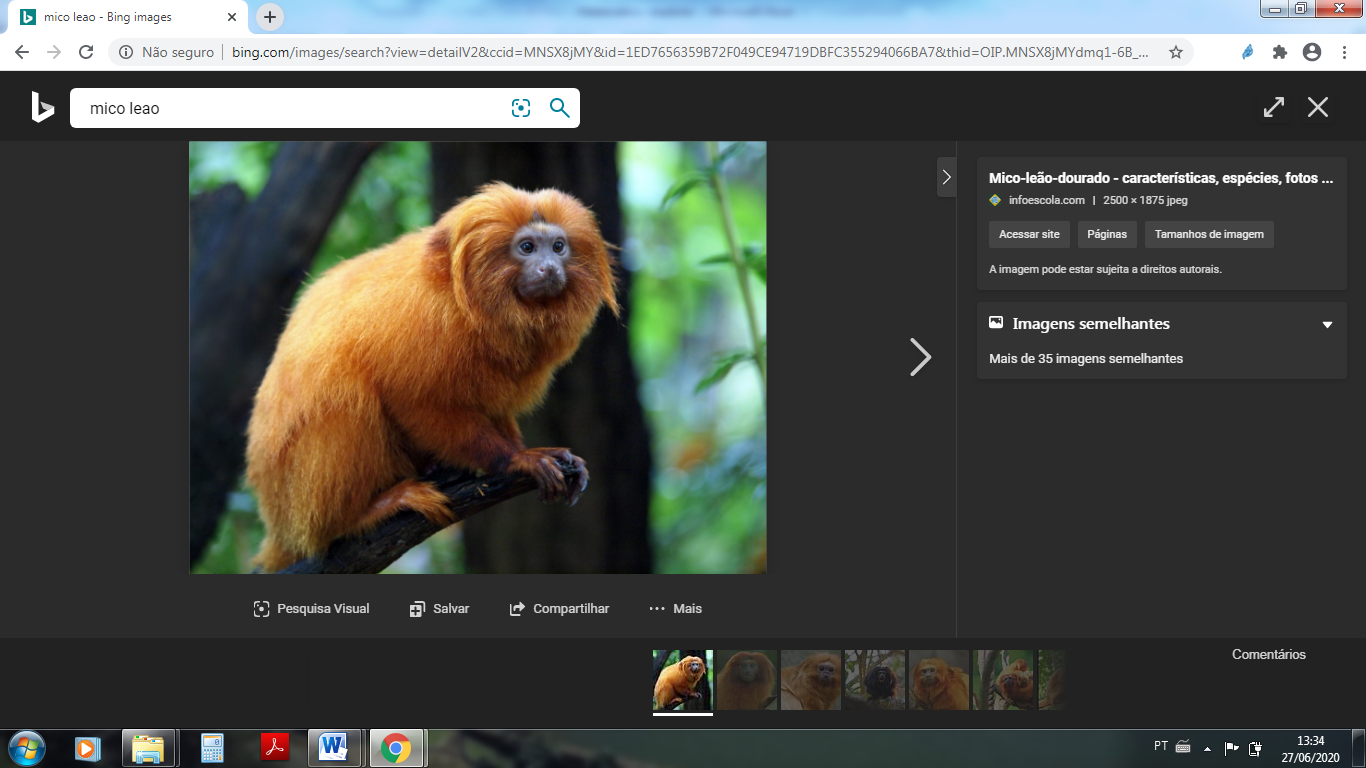 (     ) a finalidade da comunicação com sons específicos entre os micos-leões.(     ) a consequência da comunicação com sons específicos entre os micos-leões.